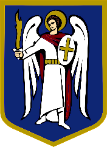 депутатКИЇВСЬКОЇ МІСЬКОЇ РАДИ IX СКЛИКАННЯ«______»_________________2022 р.                                                                                  №_______________________Київська міська радаПИСЬМОВЕ ОБҐРУНТУВАННЯВИНЯТКОВОСТІ ТА НЕВІДКЛАНОСТІУ відповідності до статті 34 Регламенту Київської міської ради, затвердженого рішенням Київської міської ради від 04.11.2021 № 3135/3176 пропонуємо включити до порядку денного пленарного засідання ІІ сесії Київської міської ради ІХ скликання 08.09.2022 року проєкт рішення Київської міської ради «Про внесення змін до рішення Київської міської ради  від 30 березня 2022 року № 4551/4592 «Про деякі питання комплексної підтримки суб'єктів господарювання міста Києва під час дії воєнного стану, введеного Указом Президента України від 24 лютого 2022 року № 64/2022 «Про введення воєнного стану в Україні», затвердженого Законом України «Про затвердження Указу Президента України «Про введення воєнного стану в Україні» від 24 лютого 2022 року № 2102-ІХ» та деякі питання щодо розміщення тимчасових споруд» як невідкладний.Невідкладність розгляду та винятковість випадку полягає у необхідності отриманні міським бюджетом додаткових коштів за рахунок підвищення плати за право розміщення об’єктів дрібнороздрібної торгівельної мережі на території міста Києва  до 50% від сум договорів суб’єктів господарювання з комунальним підприємством «Міський магазин» зі ставки в  1 гривню, яка діє на даний момент.Проєкт рішення Київської міської ради на момент його включення до порядку денного буде опрацьовано у відповідності до вимог Регламенту Київської міської ради, затвердженого рішенням Київської міської ради від 07 липня 2016 року № 579/579.Депутат Київської міської ради	Дмитро БІЛОЦЕРКОВЕЦЬ